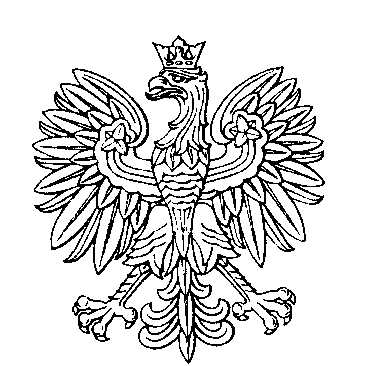 OBWODOWA KOMISJA WYBORCZA NR 1w gminie KazanówOBWODOWA KOMISJA WYBORCZA NR 2w gminie KazanówOBWODOWA KOMISJA WYBORCZA NR 3w gminie KazanówOBWODOWA KOMISJA WYBORCZA NR 4w gminie KazanówOBWODOWA KOMISJA WYBORCZA NR 5w gminie KazanówOBWODOWA KOMISJA WYBORCZA NR 6w gminie KazanówOBWODOWA KOMISJA WYBORCZA NR 7w gminie KazanówSKŁAD KOMISJI:Przewodniczący	Urszula CieślikZastępca Przewodniczącego	Agnieszka BrożekCZŁONKOWIE:SKŁAD KOMISJI:Przewodniczący	Anna Danuta Barańska-WróblewskaZastępca Przewodniczącego	Marian Edward CiecioraCZŁONKOWIE:SKŁAD KOMISJI:Przewodniczący	Franciszek WachZastępca Przewodniczącego	Anna KoryckaCZŁONKOWIE:SKŁAD KOMISJI:Przewodniczący	Robert KrólZastępca Przewodniczącego	Justyna FiołnaCZŁONKOWIE:SKŁAD KOMISJI:Przewodniczący	Halina Iwona DąbrowskaZastępca Przewodniczącego	Sławomir SzymańskiCZŁONKOWIE:SKŁAD KOMISJI:Przewodniczący	Marzena SulimaZastępca Przewodniczącego	Małgorzata Teresa NitekCZŁONKOWIE:SKŁAD KOMISJI:Przewodniczący	Anna Maria LisZastępca Przewodniczącego	Zofia FiołnaCZŁONKOWIE: